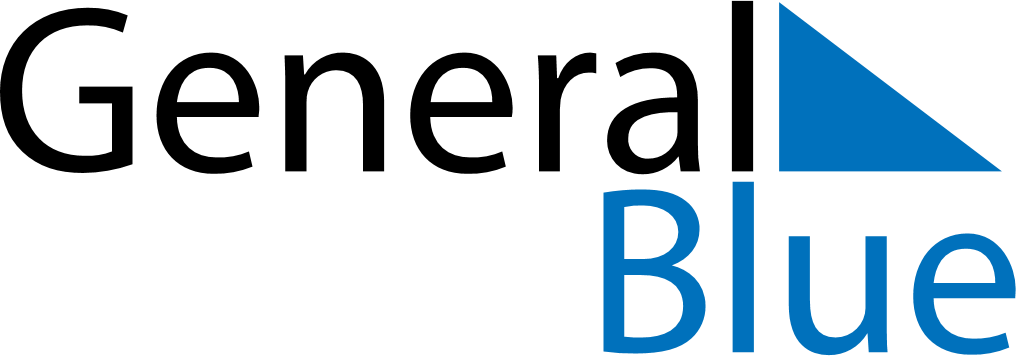 November 1949November 1949November 1949November 1949November 1949SundayMondayTuesdayWednesdayThursdayFridaySaturday123456789101112131415161718192021222324252627282930